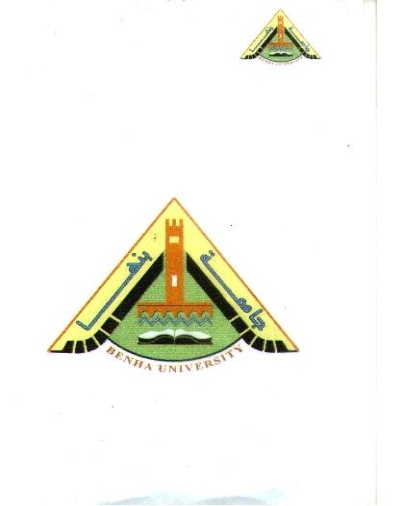 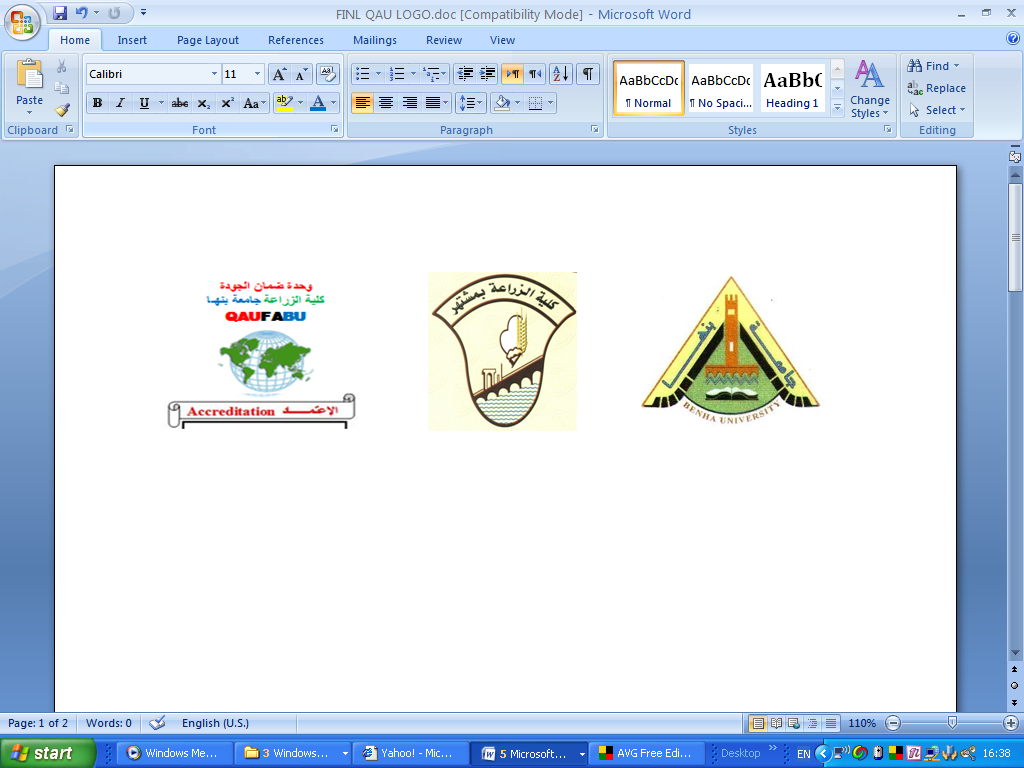 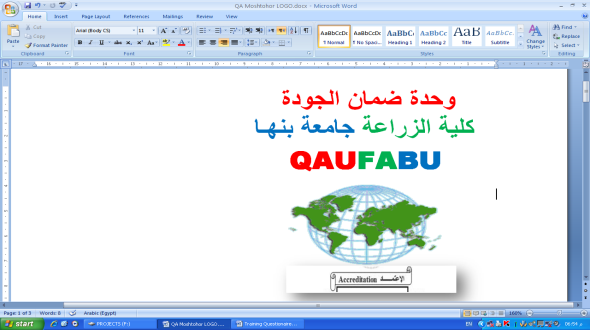 Dept: Genetics and Genetic engineering         Program: Biotechnology  (English) Subject: Molecular Biology                                                            Level: ThreeFirst Term: 2016/2017                                                                         Time: 2 HoursAnswer the following questions:First Question:  (20 marks): Explain 3 point only:  (1):   Enzymes using in Genetic Engineering.      (2) :  Prokaryotic & Eukaryotic Ribosome  and   tRNA(3):  Advantages and disadvantages for cloning vectors.(4) : Genetic code.Second Question (20 marks )Discuss briefly 2 point only:(1): General Recombination and Site Specific Recombination.(2): Types of  DNA  mutations.(3) : Types of DNA damage and   Repair.Third Question (20 marks)Write briefly about: : Gene Regulation in Prokaryotes  and in  Eukaryotes.: Transcription and Translation  in Prokaryotes and in  Eukaryotes.      With my best wishesProf .Dr/ Mohamed Serag El-din Dept: Genetics and Genetic engineering         Program: Biotechnology  (English) Subject: Molecular Biology                                                                  Level: ThreeFirst Term: 2016/2017                                                                         Time: 2 HoursModel Answer    First Question (20 marks): (1): there are five groups of enzymes:Nucleases &  Ligase & polymerase & Modifying enzymes and Topisomerase.    (please explain these groups briefly). (2): :  Prokaryotic & Eukaryotic Ribosome  and   tRNA   tRNAs carry amino acids to ribosome to be linked together by the ribosome.  One by one, they bind to the ribosome, add their amino acid to the chain, and then depart 50S and 30S made primarily of RNA and are both larger than the average protein.  50S has rather rigid structure, while 30S has fairly flexible one.  Not all about them has been discovered yet, but significant progress has been made in that respect     tRNA molecules carry amino acids to the ribosome for incorporation into a polypeptide aminoacyl-tRNA synthetases add amino acids to the acceptor arm of tRNA the anticodon  loop contains 3 nucleotides complementary to mRNA codons The ribosome has multiple tRNA binding sites:P site : binds the tRNA attached to the growing peptide chainA site : binds the tRNA carrying the next amino acidE site : binds the tRNA that carried the last amino acid  (3):   Advantages and disadvantages for cloning vectors.Natural Vectors:  (1): Plasmid vectors:  ( are double-stranded, circular, self-replicating, extra-chromosomal DNA molecules)  (2): Bacteriophage  Vectors: ( viruses which infected bacterial host) COSMID Vectors : ( Vector which contain Plasmid vector with cos site from bacteriophage )Artificial Vectors :BACs : Bacterial Artificial Chromosomes.YACs : Yeast Artificial Chromosomes Please mention advantages and disadvantages for all these groups. (4):  Genetic Code:The genetic code is responsible for building all the proteins in the body using 20 different amino acids. Codon: three consecutive nucleotides that specify a single amino acid.Amino acids are attached to make a polypeptide, protein.Anticodon: the complimentary RNA bases of a codon. A three letter “word” that specifies an amino acid. There are “start” codons & “stop” codons Tells  ribosome where to start reading the RNA strand. There is a message, but one must start at the right place to read it Code written in three letter words - codon .There are three reading frames, but only one gives an intelligible message – frame.A start codon (NOW) and a stop codon (END) define the frame to useEach amino acid in a protein is specified by 3 nucleotides of codon. Each codon specifies only ONE amimo acid. There are 64 possible codons but only 20 amino acids. Degeneracy ,An amino acid can be specified by multiple codons Special codons:  AUG (which specifies methionine) = start codon    AUG specifies internal methionines    UAA, UAG and UGA = termination, or stop, codons The code is degenerate.  More than one codon can specify the same amino acidFor example: GGU, GGC, GGA and GGG all code for lysineThe code is nearly universal . Only a few rare exceptions have been noted          Deciphering the genetic code required determining how 4 nucleotides (A, T, G, and C) could encode more than 20 amino acids.Second Question (20 marks )(1): General Recombination and Site Specific Recombination.General recombination allows large fraction of genetic information to move from one chromosome to another. General recombination requires the breakage of double helices, beginning with a single strand breakage. General recombination is facilitated by Rec A in bacteria and its homolog in eukaryotes.Holiday junction is the intermediate state of general recombination.Site Specific Recombination Moves specialized nucleotide sequence (mobile genetic elements) between non-homologous sites within a genome.Transpositional site-specific recombinationConservative site-specific recombination .DNA site-specific recombinationtranspositional; conservative. Transposons: mobile genetic elementsTranspositional: DNA only transposons, retroviral-like retrotransposons, nonretroviral retrotransposons site .(2): Types of  DNA  mutations* Point mutations alter a single base substitution mutations – substitute one base for another- transitions or transversions, also called missense mutations.nonsense mutations – create stop codon frameshift mutations – caused by insertion or deletion of a single base triplet repeat expansion mutations involve a sequence of 3 DNA nucleotides that are repeated many times.  triplet repeats are associated with some human genetic diseases the abnormal allele causing the disease contains these repeats whereas the normal allele does not* Chromosomal mutations change the structure of a chromosome.deletions – part of chromosome is lostduplication – part of chromosome is copiedinversion – part of chromosome in reverse ordertranslocation – part of chromosome is moved to a new location Types of DNA Damage Deamination &  Depurination &T-T and T-C dimmers& Alkylation& Oxidative damage & Replication errors &  Double-strand breaks (DSB  and  Spontaneous DNA damage Types of  DNA  Repair Pathways to remove DNA damage: base excision repair, nucleotide excision repairDamage detection: base flippingThe repair of Double-strand break: nonhomologus end joining, homologous end joiningDNA repair enzymes: heat shock proteinsRepair of UV-induced dimers in the lightPhotoreactivation Light-dependent, UV-A  blue light (360-420 nm) Catalyzed by Photolyases:Enzymes that convert the dimers to monomers .Use FAD as chromophore and electron donor  also have another chromophore that acts as antenna3 classes: CPD I and II for T-T dimers, and a 6-4 \photolyase for T-C dimers Base Excision Repair (BER)Not much known about this pathway in 	plants. Probably important though, based on 	the existence of 16 genes  homologous to DNA glycosylases, and 3 homologous to AP 	 endonucleases in the Arabidopsis genome.Mismatch Repairproblem: how do cells know which is the right 	template strand?In E. coli, new DNA not methylated right away. Mismatch recognized by mutS, then mutL binds and attracts mutH (endonuclease that cleaves mismatch and nearest CTAG that is not methylated). Eucaryotes (including Arabidopsis) have mutS 	and mutL homologues, but no mutH . Also have the requisite exonucleases, but not clear how the strand specificity is determined .         Repair of Double-strand breaks (DSBs) general ways to repair DSBs:Homologous recombination (HR) - repair of broken DNA using the intact homologue. Very accurate.Non-homologous end joining (NHEJ) - ligating non-homologous ends. Prone to errors, ends can be damaged before ligation (genetic material lost), or get translocations.        Usage: NHEJ >> HR in plants and animals (in the cells’ nucleus).Third Question (20 marks): Gene Regulation in Prokaryotes  and in  Eukaryotes.Gene Regulation in Prokaryotes  : Genetic information always goes from DNA to RNA to protein Gene regulation has been well studied in E. coli.  When a bacterial cell encounters a potential food source it will manufacture the enzymes necessary to metabolize that food  addition to sugars like glucose and lactose E. coli cells also require amino acids. One essential is tryptophan. When E. coli is swimming in tryptophan (milk & poultry) it will absorb the amino acids from the media. When tryptophan is not present in the media then the cell must manufacture its’ own amino acidsTrp OperonE. coli uses several proteins encoded by a cluster of 5 genes to manufacture the amino acid tryptophan. All 5 genes are transcribed together as a unit called an operon, which produces a single long piece of mRNA for all the genes. RNA polymerase binds to a promoter located at the beginning of the first gene and proceeds down the DNA transcribing the genes in sequence. In addition to amino acids, E. coli cells also metabolize sugars in their environment.In 1959 Jacques Monod and François Jacob looked at the ability of E. coli cells to digest the sugar lactose. (Lac Operon ) consists of three structural genes and one Operator gene . In the presence of the sugar lactose, E. coli makes an enzyme called beta galactosidase .Beta galactosidase breaks down the sugar lactose so the E. coli can digest it for food. It is the LAC Z gene in E coli that codes for the enzyme beta galactosidase. The tryptophan gene is turned on when there is no tryptophan in the media. That is when the cell wants to make its’ own tryptophan. E. coli cells can   not make the sugar lactose. They can only have lactose when it is present in their environment .Then they turn on genes to beak down lactose The E. coli bacteria only needs beta galactosidase if there is lactose in the environment to digest. There is no point in making the enzyme if there is no lactose sugar to break down. It is the combination of the promoter and the DNA that regulate when a gene will be transcribedThis combination of a promoter and a gene is called an (OPERON)Operon is a cluster of genes encoding related enzymes that are regulated togetherOperon consists of : - A promoter site where RNA polymerase binds and begins transcribing  the message.- A region that makes a repressor- Repressor sits on the DNA at a spot between the promoter and the gene to be transcribed .  This site is called the operator.Gene Regulation in Eukaryotes :   In eukaryotic organisms like our selves there are several methods of regulating protein production.  Most regulatory sequences are found upstream from the promoter.  Genes are controlled by regulatory elements in the promoter region that act like one/off switches or dimmer switches .  Specific transcription factors bind to these regulatory elements and regulate transcription.  Regulatory elements may be tissue specific and will activate their gene only in one kind of tissue.  Sometimes the expression of a gene requires the function of two or more different regulatory elements   Eukaryotic DNA differs from prokaryotic DNA it that the coding sequences along the gene are interspersed with non coding sequences The coding sequences are called  Exon.  The non coding sequences are called   introne. After the initial transcript is produced the introns are spliced out to form the completed message ready for translation.  Introns can be very large and numerous, so some genes are much bigger than the final processed mRNA.  Muscular dystrophy. DMD gene is about 2.5 million base pairs long  Has more than 70 introns. The final mRNA is only about 17,000 base pairs long(2) Transcription and Translation in Prokaryotes and in Eukaryotes.important stages in protein synthesis: The coding by triplets of bases to produce mRNA (Transcription). The linking of mRNA to tRNA at ribosomes  (Translation)Prokaryotic Transcription:Prokaryotic cells contain a single type of RNA polymerase found in 2 forms: core polymerase is capable of RNA elongation but not initiationholo enzyme is composed of the core enzyme and the sigma factor which is required for transcription initiation. A transcriptional unit extends from the promoter to the terminator.  The promoter is composed of a DNA sequence for the binding of RNA polymerase the start site (+1) – the first base to be transcribed. During elongation, the transcription bubble moves down the DNA template at a rate of 50 nucleotides/sec.The transcription bubble consists of:RNA polymerase.DNA template growing RNA transcript Transcription stops when the transcription bubble encounters terminator sequencesthis often includes a series of A-T base pairs,In prokaryotes, transcription and translation are often coupled – occurring at the same timeEukaryotic Transcription :RNA polymerase I transcribes rRNA. RNA polymerase II transcribes mRNA and some snRNA. RNA polymerase III transcribes tRNA and some other small RNAs. Each RNA polymerase recognizes its own promoter. Initiation of transcription of mRNA requires a series of transcription factors. Transcription factors – proteins that act to bind RNA polymerase to the promoter and initiate transcription .In eukaryotes, the primary transcript must be modified by:addition of a 5’ cap, addition of a 3’ poly-A tail, removal of non-coding sequences (introns) .  The spliceosome is the organelle responsible for removing introns and splicing exons together. Small ribonucleoprotein particles (snRNPs) within the spliceosome recognize the intron-exon boundaries. Translation In prokaryotes, initiation of translation requires the formation of the initiation complex including an initiator tRNA charged with	N-formylmethionine the small ribosomal subunitmRNA strand. The ribosome binding sequence of mRNA is complementary to part of rRNA , Elongation of translation involves the addition of amino acids a charged tRNA binds to the A site if its anticodon is complementary to the codon at the A site.   peptidyl transferase forms a peptide bond the ribosome moves down the mRNA in a 5’ to 3’ directionThere are fewer tRNAs than codons. Wobble pairing allows less stringent pairing between the 3’ base of the codon and the 5’ base of the anticodon.This allows fewer tRNAs to accommodate all codons. Elongation continues until the ribosome encounters a stop codon.  Stop codons are recognized by release factors which release the polypeptide from the ribosome.Translation In Eukaryotes,May occur on ribosomes in the cytoplasm or on ribosomes of the RER.Signal sequences at the beginning of the polypeptide sequence bind to the signal recognition particle (SRP) . The signal sequence and SRP are recognized by RER receptor proteins. The signal sequence/SRP holds the ribosome on the RER.As the polypeptide is synthesized it passes through a pour into the interior of the endoplasmic reticulum.       With my best wishesProf .Dr/ Mohamed Serag El-din Prof of Genetics Fac. of Agric .Benha Univ.